TOURNAMENT RULES•    U8’s is a 5 v 5 tournament with a maximum squad of 8 players.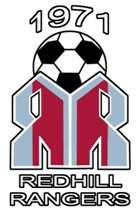 •    U9’s-U15’is a 6 v 6 tournament with a maximum squad of 9 players.•    The Tournament is run on the 2018/2019 age groups•	The Tournament is open to all clubs affiliated with their own County FA subject to available places•    All players must be registered to the club they are representing•    No player may play for more than one team during this tournament•	A list of all players’ names and date of birth are to be issued to the admin tent at least 20 minutes before kick-off of the first game.•    A player sent from the field of play will take no further part in the tournament•    Teams will be asked to withdraw from the tournament if:a)    Serious misconduct by players, managers or supporters b)   Failure to comply with these rules•	Any matters not in the rules will be decided by the organising committee and their decision will be final.•	Any protests shall be made in writing to the organisers within 10 minutes of the end of a match and shall be accompanied with a £20 fee which shall be forfeited should the protest not be sustained. All matters in a dispute shall be referred to an appeals committee whose decision shall be final•    Second named teams will need to change playing colours in the event of a colour clash•    Redhill Rangers will supply all match balls•	With the exception of the U8’s, each age group will be split into 2 leagues with the top 2 teams from each progressing to the semi-finals. (U8’s will be a non-competitive round robin format) •    There will be 3 points for a win, 1 point for a draw•    Each league will be decided by;a)    League Pointsb)   Goal Differencec)    Greater number of goals scoredd)   Penalty Shoot Out (3 Penalties per side followed by sudden death if necessary)•    NO DOGS AND NO SMOKING ON THE PREMISESMATCH RULES•    Usual Mini-Soccer rules apply including:a)    No Offsideb)   Goalkeepers can’t pick up a ‘back pass’c)    Goalkeepers are allowed out of their penalty aread)   Goal kicks can be taken anywhere within the penalty area e)    Standard throw-in’s applyf)    All Free Kicks are Directg)   Goals cannot be scored direct from kick offh)   Players must retreat 5 yards when defending a free-kick, corner or goal kick•    Roll on Roll off subs are permitted during a stoppage in play with consent from the referee•    All group games will be 10 minutes long straight through (no half time)•    The Semi Final and Final’s will be 12 minutes long, (6 minutes each way)a)    In the event of a draw, a straight 4 minutes extra time will be played without changing ends. A coin toss will decide who gets to choose ends.b)   In the event of a draw after extra time, there will be a Penalty Shoot Out (3Penalties per side followed by sudden death if necessary)•    Referee’s decision is final:REDHILL RANGERSYOUTH FOOTBALL CLUB    EST 1971www.redhillrangers.com